Рисование на тему «Осторожно, дорога!»Назначение:  расширить представления о правилах безопасного поведения на улицах и дорогах села; учить детей отражать в рисунке знания и представления о Правилах дорожного движения. 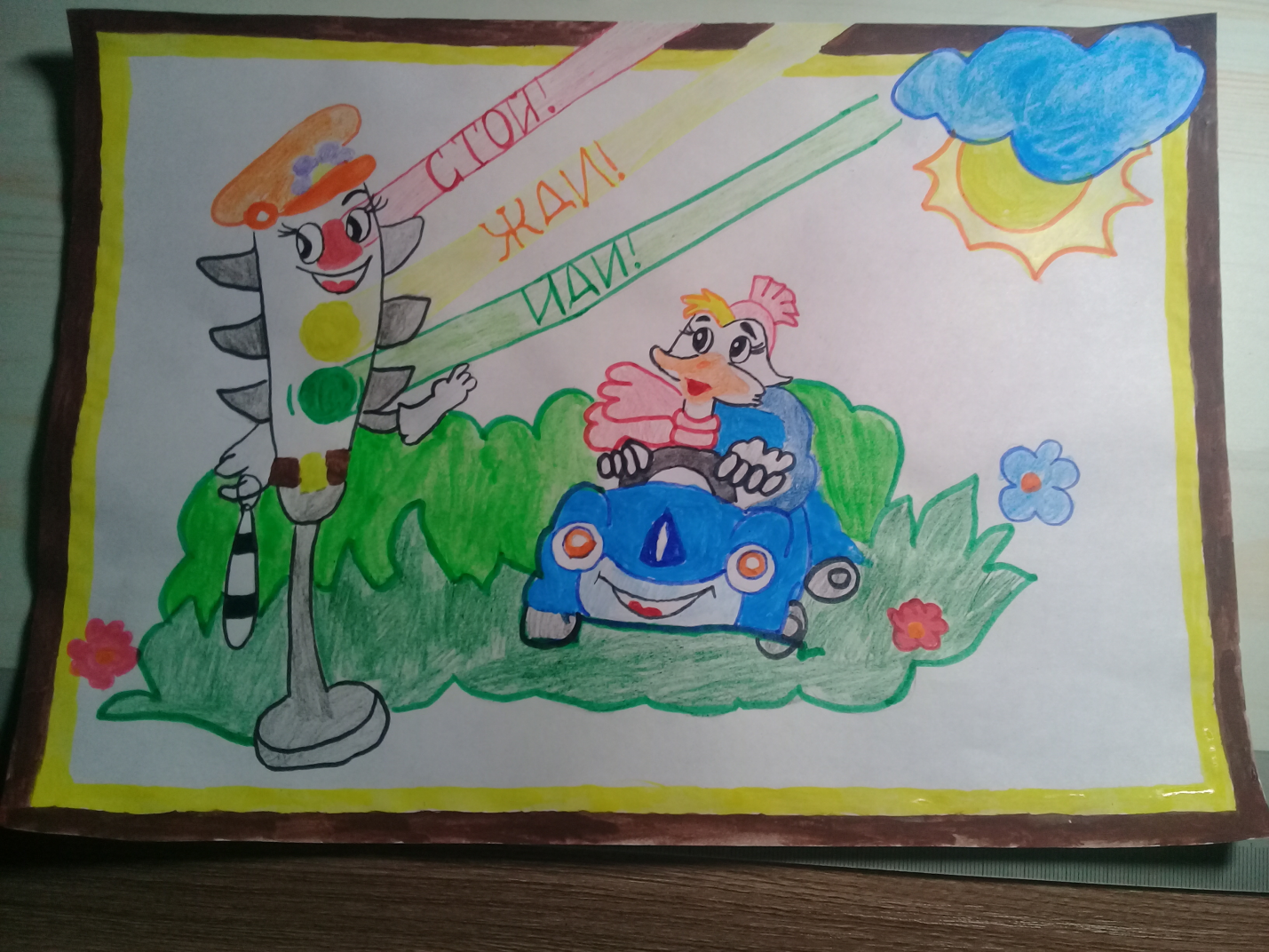 